Find Google Drawings by clicking “New” in your Google Drive and then clicking on “More” at the bottom of that menu.Now that you have a bright, shiny new Google Drawing in front of you, here are the parts of a poster you can add to it:1. Title/headline: Use a text box at the top and add your name. Note that there are TONS of fun and eye-catching fonts you can use in Google. Just click on the font drop-down menu and select “More fonts” at the bottom.2. Add text:  In order to get to know you a little -- please answer the following questions.  Use a sentence and an image to answer.Do you do extracurricular activities (sports, instruments, clubs, volunteering, work)? If so, which ones?What was the last movie you saw or show that you binged? Did you like it?Describe your perfect dinner.Did you learn anything new during quarantine?What would you do with a million dollars?3. Add text:  What are the three word that describe you?4. Shapes: Use some shapes to organize your content. I like to put rectangles (especially the ones with rounded edges) behind content to group it together visually. There are lots and lots of different useful shapes, including arrows for organization and flow charts AND starbursts to call attention to a word or phrase.5.  Share:  Click the share button (upper right) and find where it says get link -- copy that link and then paste it when you submit in Schoology. 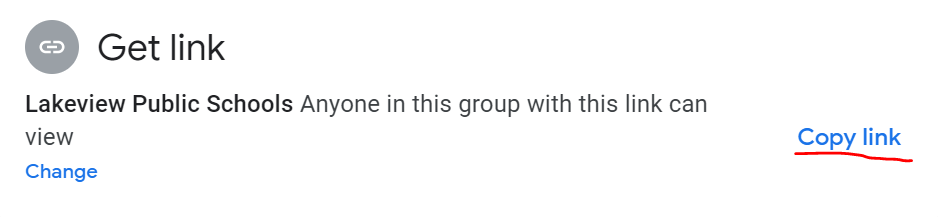 